This Expression of Interest (EOI) form is to be completed by researchers who plan to submit an ARC Discovery Early Career Researcher Award (DECRA) application for funding commencing in 2025 through Macquarie University.Deadline: This EOI form must be submitted via email to grant.development@mq.edu.au by 12 pm (AEST) Thursday 14 September 2023.EOIs will be assessed within faculties and those deemed competitive will advance to the full application stage.1) Details of the proposed DECRA candidate2) Primary Macquarie University contact/mentor3) PhD detailsTo be eligible, candidates must, at the grant opportunity closing date (expected to be 7 December 2023), have been awarded their PhD on or after 1 March 2019, unless they have had periods of significant career interruption.Has your PhD been awarded? If Yes, complete Part 3A below. If No, complete Part 3B below.Only complete Part 3A or 3B.4) Career interruptionsIf applicable, provide details of career interruptions which have affected your track record. See the eligibility exemption request form for eligible types of career interruptions: https://goto.mq.edu.au/arc-eligibility-exemption-request-form). Please calculate the total time length of the interruption (e.g. “Since the award of my PhD I have experienced a total of 6 months 5 days interruption”).If you have no career interruptions, leave this blank.5) Previous DECRA submissionsHow many times have you previously applied for a DECRA?Note: a researcher may only apply for a DECRA two times over the period in which they are eligible6) QualificationsList your qualifications (please limit your response to 250 words)7) Employment historyList your employment history (please limit your response to 250 words)8) List of research outputsList your research outputs under the following headings and in this order:Authored booksEdited booksBook chaptersRefereed journal articlesFully refereed conference proceedingsAdditional research outputs (including non-traditional research outputs and preprints or comparable resources)The referencing requirements for the list of research outputs are:Include the acceptance date for all "in press", "forthcoming" or "accepted" publications using the following format DD/MM/YYYYDo not include publications that have been submitted but not yet been accepted for publicationProvide referencing details, including full author list as published and page numbersFor each research output you may provide indicators of its quality and impact (e.g. journal impact factor, number of citations, reputation of editor or publisher)Asterisk publications relevant to this proposalNumber the list consecutively9) Research fundingList your most significant funding awards or requests. Please include:All named investigators and your role on the project (e.g. second Chief Investigator)Project titleFunding agency (include URL)Funding amount in Australian dollarsYears funded (e.g. 2020–2022)Research funding that has been awarded and any requests that are still pending (clearly identify each grant as awarded or requested)Please limit your response to 500 words.10) Research achievementsInclude details of the following:Awards, prizes, honoursInvited keynote and speaker addressesConference presentationsProfessional disciplinary involvement (e.g. conference organisation, committee involvement, journal editor, journal article reviewing)Commercial outcomes (e.g. patents, IP licences and resulting benefits)Outreach activities (e.g. public lectures, working with schools, media involvement)TeachingAnything else of notePlease limit your response to 500 words.11) Research skills and impactTo describe your research skills and evidence of impact in your research field:Focus on what makes your research achievements interesting and uniqueExplain how your experience, skills and expertise will contribute to the success of the proposed projectProvide evidence of the impact and benefit of your research beyond academiaPlease limit your response to 250 words.12) Proposed DECRA project12A – Provide a short descriptive title (please limit your response to 20 words)12B – Brief DECRA project description. Provide an overview of your project, including aims, significance, innovation, plan for building collaborations, expected outcomes and national benefit (please limit your response to 500 words)12C – Strategic alignment of the DECRA project. Describe how the proposed research aligns with the research strengths of Macquarie University (see the Macquarie University Research Strategy 2025: https://www.mq.edu.au/research/research-expertise/research-strategy-and-framework) (please limit your response to 250 words)12D – DECRA project feasibility. Does the project require any specific equipment or infrastructure? Are these resources available at Macquarie University? If not, how will appropriate access be assured? (please limit your response to 250 words)12E – Health and medical research. The ARC Medical Research Policy (https://www.arc.gov.au/policies-strategies/policy/arc-medical-research-policy) details research which is eligible for ARC support. Projects that involve health and medical research as defined in this policy are not eligible for ARC funding. The definition of medical and health research includes laboratory-based studies, clinical studies and group/community-based studies that aim to understand the causes, treatment and/or prevention of human diseases and/or the maintenance of human health. The intended aim of this policy is to reduce the likelihood of applicants preparing and submitting applications to the ARC which are ineligible for funding.Does your project have content which requires a statement to demonstrate that it complies with the eligible research requirements set out in the ARC Medical Research Policy?13) Knowledge of the DECRA EOI processHow did you find out about this Macquarie University DECRA EOI process? E.g. from your mentor, a Macquarie University announcement, Macquarie University flyer, colleague, email list server (please limit your response to 100 words)2025 ARC DECRA Expression of Interest through Macquarie University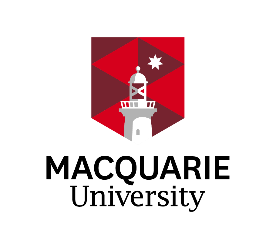 Last nameEmail addressPhone numberPostal addressName of current Department, Faculty and InstitutionTitle (e.g. Prof)Last nameEmail addressPhone numberFaculty (select from drop-down list)School or DepartmentHave you discussed this application with your contact?Yes No Part 3A – Yes, my PhD has been awardedPart 3A – Yes, my PhD has been awardedPart 3A – Yes, my PhD has been awardedPart 3B – No, my PhD has not yet been awardedPart 3B – No, my PhD has not yet been awardedPart 3B – No, my PhD has not yet been awardedDate PhD was awarded
(i.e. date on your testamur)Date PhD thesis was submittedDate PhD was awarded
(i.e. date on your testamur)DDMMYYYYDate PhD thesis was submittedDDMMYYYYName of awarding institutionName of institution0 1 No, my project does not contain any health and/or medical researchYes, my project contains health and/or medical researchIf Yes, please justify below how this application complies with the eligible types of research described in the ARC Medical Research Policy (please limit your response to 250 words)If Yes, please justify below how this application complies with the eligible types of research described in the ARC Medical Research Policy (please limit your response to 250 words)